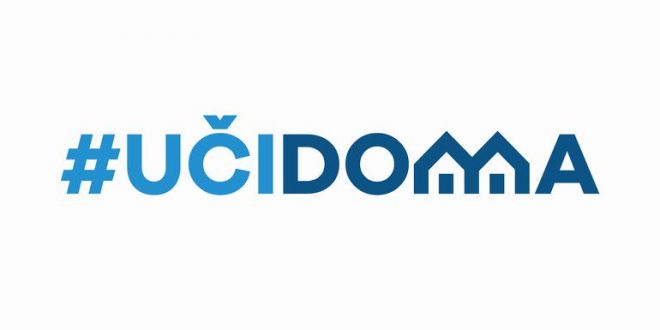 SEDMIČNI PLAN RADA PO PREDMETIMA ZA PERIOD 30.03.2020. – 03.04.2020.RAZRED I PREDMET: Likovna kultura_____________   NASTAVNIK/CI: Marjana Nikolić, Zdravka Vreteničić, Erdemina Šabotić,                     Jelena Šćepanović, Aleksandra PetkovskiRAZRED I PREDMET: Likovna kultura_____________   NASTAVNIK/CI: Marjana Nikolić, Zdravka Vreteničić, Erdemina Šabotić,                     Jelena Šćepanović, Aleksandra PetkovskiRAZRED I PREDMET: Likovna kultura_____________   NASTAVNIK/CI: Marjana Nikolić, Zdravka Vreteničić, Erdemina Šabotić,                     Jelena Šćepanović, Aleksandra PetkovskiRAZRED I PREDMET: Likovna kultura_____________   NASTAVNIK/CI: Marjana Nikolić, Zdravka Vreteničić, Erdemina Šabotić,                     Jelena Šćepanović, Aleksandra PetkovskiRAZRED I PREDMET: Likovna kultura_____________   NASTAVNIK/CI: Marjana Nikolić, Zdravka Vreteničić, Erdemina Šabotić,                     Jelena Šćepanović, Aleksandra PetkovskiDANISHODIAKTIVNOSTISADRŽAJ/POJMOVINAČIN KOMUNIKACIJEPONEDELJAK30.03.2020.
-
- 
-
-UTORAK31.03.2020.
-
-
-
-SRIJEDA01.04.2020.
-
-
-
-ČETVRTAK02.04.2020.       
                               -
-
-
-PETAK03.04.2020. Prepozna vajarsko djelo;
Opiše vajarske postupke gnječenja, modelovanjaRade zadatke u Udžbeniku, od plastelina modeluju oblike po želji-vajarstvo, vajarsko djelo
Udžbenik str. 38/39.Viber grupa svakog odjeljenja sa nastavnikom, online sajtovi, YouTubePOVRATNA INFORMACIJA U TOKU SEDMICE